Die Präsentation der Himmelsscheibe von Nebra im Internet: unterhaltsam und informativ?Öffne den Link oder scanne den QR-Code mit einem internetfähigen Endgerät und untersuche die Website anhand der aufgeführten Kriterien. 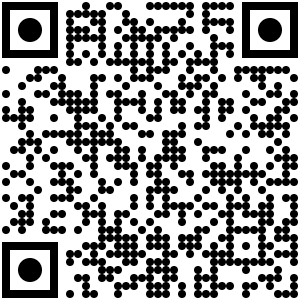         https://klexikon.zum.de/wiki/Himmelsscheibe_von_NebraAngaben zur Website und formale KriterienAngaben zur Website und formale KriterienAngaben zur Website und formale KriterienAngaben zur Website und formale KriterienAngaben zur Website und formale KriterienAngaben zur Website und formale KriterienAngaben zur Website und formale KriterienAngaben zur Website und formale KriterienAngaben zur Website und formale KriterienTitel/Überschrift der Seite:Die Website ist Teil eines größeren Webangebotes.□ ja □ nein□ neinWenn ja, wo/ in welchem?Wenn ja, wo/ in welchem?Wenn ja, wo/ in welchem?Wenn ja, wo/ in welchem?Wenn ja, wo/ in welchem?Kann man herausfinden, wer der Urheber der Präsentation ist?□ ja□ nein□ neinWenn ja, wer?Wenn ja, wer?Wenn ja, wer?Wenn ja, wer?Wenn ja, wer?Sind Sprache und Rechtschreibung korrekt?□ ja □ nein □ neinBeispiele:Beispiele:Beispiele:Beispiele:Beispiele:Gestaltung der WebsiteGestaltung der WebsiteGestaltung der WebsiteGestaltung der WebsiteGestaltung der WebsiteGestaltung der WebsiteGestaltung der WebsiteGestaltung der WebsiteGestaltung der WebsiteWelche medialen Elemente sind vorhanden?Welche medialen Elemente sind vorhanden?Welche medialen Elemente sind vorhanden?Welche medialen Elemente sind vorhanden?Wenn ja, was/welche genau?Wenn ja, was/welche genau?Wenn ja, was/welche genau?Wenn ja, was/welche genau?Wenn ja, was/welche genau?Text□ ja□ nein□ neinBild□ ja□ nein□ neinAudio□ ja□ nein□ neinVideo□ ja□ nein□ neinMultimediale Animation□ ja□ nein□ neinGibt es Verlinkungen auf andere Seiten?□ ja□ nein□ neinAufbau und DesignAufbau und DesignAufbau und DesignAufbau und DesignAufbau und DesignAufbau und DesignAufbau und DesignAufbau und DesignAufbau und DesignGliederung □ sehr übersichtlich□ sehr übersichtlich□ überwiegend klar□ überwiegend klar□ überwiegend klar□ wenig strukturiert□ wenig strukturiert□ unübersichtlichFarbgebung□ äußerst gelungen□ äußerst gelungen□ geschmackvoll□ geschmackvoll□ geschmackvoll□ noch angemessen□ noch angemessen□ geschmacklosLesbarkeit□ sehr gut□ sehr gut□ gut □ gut □ gut □ ausreichend□ ausreichend□ ungeeignetPlatz für Notizen, Bemerkungen und Fragen:Platz für Notizen, Bemerkungen und Fragen:Platz für Notizen, Bemerkungen und Fragen:Platz für Notizen, Bemerkungen und Fragen:Platz für Notizen, Bemerkungen und Fragen:Platz für Notizen, Bemerkungen und Fragen:Platz für Notizen, Bemerkungen und Fragen:Platz für Notizen, Bemerkungen und Fragen:Platz für Notizen, Bemerkungen und Fragen:Inhalt der WebsiteInhalt der WebsiteInhalt der WebsiteInhalt der WebsiteInhalt der WebsiteInhalt der WebsiteInhalt der WebsiteInhalt der WebsiteInhalt der WebsiteUmfang der Website□ sehr groß□ sehr groß□ sehr groß□ sehr groß□ umfassend□ umfassend□ klein□ kleinInformationsgehalt□ sehr detailliert□ sehr detailliert□ sehr detailliert□ sehr detailliert□ tiefgründig□ tiefgründig□ oberflächlich□ oberflächlichhistorische Informationen □ wahre Begebenheiten und Erkenntnisse □ wahre Begebenheiten und Erkenntnisse □ wahre Begebenheiten und Erkenntnisse □ wahre Begebenheiten und Erkenntnisse □ Vermutungen□ Vermutungen□ Ausgedachtes□ AusgedachtesNotiere hier in Stichpunkten die Informationen, die du auf der Website über die Himmelsscheibe von Nebra erhältst.Absicht und Zielgruppe Absicht und Zielgruppe Absicht und Zielgruppe Absicht und Zielgruppe Absicht und Zielgruppe Absicht und Zielgruppe Absicht und Zielgruppe Absicht und Zielgruppe Absicht und Zielgruppe Wozu dient das Webangebot?□ Information□ Information□ Information□ Information□ Werbung□ Werbung□ Unterhaltung□ UnterhaltungWer soll mit der Website angesprochen werden?□ Kinder□ Kinder□ Kinder□ Kinder□ interessierte Erwachsene□ interessierte Erwachsene□ Experten, z.B. Wissenschaftler□ Experten, z.B. WissenschaftlerStärken und Schwächen der Präsentation der HimmelsscheibeStärken und Schwächen der Präsentation der HimmelsscheibeStärken und Schwächen der Präsentation der HimmelsscheibeStärken und Schwächen der Präsentation der HimmelsscheibeStärken und Schwächen der Präsentation der HimmelsscheibeStärken und Schwächen der Präsentation der HimmelsscheibeStärken und Schwächen der Präsentation der HimmelsscheibeStärken und Schwächen der Präsentation der HimmelsscheibeStärken und Schwächen der Präsentation der HimmelsscheibeWas ist den Gestaltern der Website bei der Präsentation der Himmelsscheibe deiner Meinung nach besonders gelungen? Notiere konkrete Belege für deine Einschätzung.□ Informations-gehalt□ Informations-gehalt□ Interesse wecken□ Interesse wecken□ Interesse wecken□ Anschaulich-keit□ Anschaulich-keit□ Verdeutlichung der historischen Bedeutung der HimmelsscheibeWas könnte noch verbessert/verändert werden, um dich stärker anzusprechen? Nutze die Stichworte aus der oberen Zeile und notiere deine Ideen.